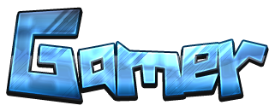 DATOS DE APLICACIÓN DEL TALLER EN EL CENTRO*PREVIA FORMACIÓN LOS DIAS 13 Y 14 DE NOVIEMBRE DE 2023 EN HORARIO DE TARDECentro:Dirección:Localidad:Persona contacto:Teléfono:Correo electrónico:NivelNº AulasNº alumnos/asNombre del profesor responsableÁrea curricular en la que se aplica